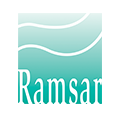 New ZealandKopuatai Peat DomeOffline RIS Word form[Copy of online form submitted through RSIS portal on 2 February 2022.]

All fields marked with an asterisk (*) are required.

 For more information on how to use this form, please refer to the document 
 How to use the offline RIS Word form.





Created by RSIS v1.7 on 27 January 2022 at 01:00
https://rsis.ramsar.org/RISapp/section.php?idSection=1&part=1&idvris=28465871&action=viewColor codesFields back-shaded in light blue relate to data and information required only for RIS updates.Note that some fields concerning aspects of Part 3, the Ecological Character Description of the RIS (tinted in purple), are not expected to be completed as part of a standard RIS, but are included for completeness so as to provide the requested consistency between the RIS and the format of a ‘full’ Ecological  Character Description, as adopted in Resolution X.15 (2008). If a Contracting Party does have information available that is relevant to these fields (for  example from a national format Ecological Character Description) it may, if it wishes to, include information in these additional fields.Summary1.1 Summary descriptionPlease provide a short descriptive text summarising the key characteristics and internationally important aspects of the site. You may prefer to complete the four following sections before returning to draft this summary.Summary (This field is limited to 2500 characters) Data & location2.1 Formal data2.1.1 Name and address of the compiler of this RISResponsible compilerNameInstitution/agencyPostal address (This field is limited to 254 characters) E-mail (The online RIS only accepts valid e-mail addresses, e.g. example@mail.com ) Phone (The online RIS only accepts valid phone numbers, e.g. +1 41 123 45 67 ) Fax (The online RIS only accepts valid phone numbers, e.g. +1 41 123 45 67 ) National Ramsar Administrative AuthorityNameInstitution/agencyPostal address (This field is limited to 254 characters) E-mail (The online RIS only accepts valid e-mail addresses, e.g. example@mail.com ) Phone (The online RIS only accepts valid phone numbers, e.g. +1 41 123 45 67 ) Fax (The online RIS only accepts valid phone numbers, e.g. +1 41 123 45 67 ) 2.1.2 Period of collection of data and information used to compile the RISFrom year (The online RIS only accepts numeric values)  Period when the data and information for the sheet for a newly designated site was compiledFor updated RIS: Period when the data and informationfor revision of an existing sheet was updatedTo year (The online RIS only accepts numeric values) 2.1.3 Name of the Ramsar SiteOfficial name (in English, French or Spanish)* (This field is mandatory) Unofficial name (optional)2.1.4 Changes to the boundaries and area of the Site since its designation or earlier updateA. Changes to Site boundary (Update)  [x] Yes /  [  ] No .	 [x]  The boundary has been delineated more accurately	 [  ]  The boundary has been extended	 [  ]  The boundary has been restrictedB. Changes to Site area (Update) 	 [  ]  The Site area has been calculated more accurately	 [x]  The Site has been delineated more accurately	 [  ]  The Site area has increased because of a boundary extension	 [  ]  The Site area has decreased because of a boundary restrictionImportant note: If the boundary of the designated site is being restricted/reduced, before submitting this updated RIS to the Secretariat the Contracting Party should have followed: - the requirements in Article 2.5 of the Convention; or - the procedures established by the Conference of the Parties in the annex to Resolution VIII.20 (2002); or  - where appropriate instead, the procedures in the annex to Resolution IX.6 (2005).  Contracting Parties should also have provided to the Secretariat a report on changes prior to the submission of an updated RIS.	 [  ]  For secretariat only: This update is an extension2.1.5 Changes to the ecological character of the Site6b i. Has the ecological character of the Ramsar Site (including applicable Criteria) changed since the previous RIS? (Update) Are the changes (Update)  [  ] Positive /  [  ] Negative  /  [x] Positive & Negative ..What extent of the Ramsar site is affected (%)Positive % (Update) Negative % (Update) Optional text box to provide further information (Update) 	 [  ]  No information availableAre changes the result of (tick each category which applies):	 [x]  Changes resulting from causes operating within the existing boundaries?	 [x]  Changes resulting from causes operating beyond the site’s boundaries?	 [  ]  Changes consequent upon site boundary reduction alone (e.g., the exclusion of some wetland types formerly included within the site)?	 [  ]  Changes consequent upon site boundary increase alone (e.g., the inclusion of different wetland types in the site)?Please describe any changes to the ecological character of the Ramsar Site, including in the application of the Criteria, since the previous RIS for the site. (Update) Is the change in ecological character negative, human-induced AND a significant change (above the limit of acceptable change) (Update)  [  ] Yes /  [x] No .Has an Article 3.2 report been submitted to the Secretariat? (Update)  [  ] Yes /  [x] No .2.2 Site location2.2.1 Defining the Site boundariesThe site boundaries must be clearly delineated on both: a) a GIS shapefile and b) a digital map/image:-> To define the site boundaries please complete field 2.2.1 a1), 2.2.1 a2) and 2.2.1 b) via the online form.-UPLOAD via online form-Boundaries description (This field is limited to 2500 characters) 2.2.2 General locationa)	In which large administrative region does the site lie?b)	What is the nearest town or population centre?2.2.3 For wetlands on national boundaries onlya) Does the wetland extend onto the territory of one or more other countries? [  ] Yes /  [x] No .b) Is the site adjacent to another designated Ramsar Site on the territory of another Contracting Party? [  ] Yes /  [x] No .c) Is the site part of a formal transboundary designation with another Contracting Party? [  ] Yes /  [x] No .d) Transboundary Ramsar Site name:Sites part of transboundary designation2.2.4 Area of the SiteIf you have not established an official area by other means, you can copy the area calculated from the GIS boundaries into the 'official area' box.Official area, in hectares (ha): (The online RIS only accepts numeric values) Area, in hectares (ha) as calculated from GIS boundaries2.2.5 BiogeographyPlease provide the biogeographic region(s) encompassing the site and the biogeographic regionalization scheme applied:Biogeographic regionsOther biogeographic regionalisation scheme (This field is limited to 2500 characters) Why is the Site important?3.1 Ramsar Criteria and their justificationTick the box against each criterion applied to the designation of the Ramsar Site. All criteria which apply should be ticked. Please explain why you selected a criterion by filling in the relevant fields on this page, on the three other pages of this section 'Criteria & justification' and on the 'Wetland types' page of the section 'What is the site like?'. [x]  Criterion 1: Representative, rare or unique natural or near-natural wetland types To justify this Criterion, please select at least one wetland type as representative,  rare or unique in the section What is the site like? > Wetland types and provide further details in at least one of the three boxes below. Hydrological services provided (This field is limited to 3000 characters) Other ecosystem services provided (This field is limited to 3000 characters) Other reasons (This field is limited to 3000 characters)  [x]  Criterion 2 : Rare species and threatened ecological communities To justify this Criterion, please give details below on:  - relevant plant species in the section Criteria & justification> Plant species (3.2)    - relevant animal species in the section Criteria & justification> Animal species (3.3)    - relevant ecological communities in the section Criteria & justification> Ecological communities (3.4)   Optional text box to provide further information (This field is limited to 3000 characters)  [x]  Criterion 3 : Biological diversity To justify this Criterion, please give details in the box below. If you want to name any specific species, please give details on:  - relevant plant species in the section Criteria & justification> Plant species (3.2)    - relevant animal species in the section Criteria & justification> Animal species (3.3)   Justification (This field is limited to 3000 characters)  [x]  Criterion 4 : Support during critical life cycle stage or in adverse conditions To justify this Criterion, please give details below on:  - relevant plant species in the section Criteria & justification> Plant species (3.2)    - relevant animal species in the section Criteria & justification> Animal species (3.3)     and explain the life cycle stage or nature of adverse conditions in the accompanying 'justification' box. Optional text box to provide further information (This field is limited to 3000 characters)  [  ]  Criterion 5 : >20,000 waterbirds To justify this Criterion, please give details below on:- the total number of waterbirds and the period of data collection - relevant waterbird species, and if possible their population size, in the section Criteria & justification> Animal species (3.3)   Overall waterbird numbers* (This field is mandatory) Start year* (This field is mandatory) End year* (This field is mandatory) Source of data:Optional text box to provide further information (This field is limited to 3000 characters)  [  ]  Criterion 6 : >1% waterbird population To justify this Criterion, please give details on relevant waterbird species and their population size in the section Criteria & justification> Animal species (3.3)   Optional text box to provide further information (This field is limited to 3000 characters)  [x]  Criterion 7 : Significant and representative fish To justify this Criterion, please give information in the box below and details of relevant fish species in the section Criteria & justification> Animal species (3.3)   Justification (This field is limited to 3000 characters)  [  ]  Criterion 8 : Fish spawning grounds, etc. To justify this Criterion, please give information in the box below. Completion of details on relevant fish species in the section Criteria & justification> Animal species (3.3)   is optional. Justification (This field is limited to 3000 characters)  [x]  Criterion 9 : >1% non-avian animal population To justify this Criterion, please give details on relevant non-avian species and their population size in the section  Criteria & justification> Animal species (3.3)   Optional text box to provide further information (This field is limited to 3000 characters) 3.2 Plant species whose presence relates to the international importance of the siteGBIF Secretariat (2019). GBIF Backbone Taxonomy. Checklist dataset  https://doi.org/10.15468/39omei accessed via GBIF.org on 2020-07-15.Optional text box to provide further information on plant species of international importance: (This field is limited to 3000 characters) 3.3 Animal species whose presence relates to the international importance of the siteAnimals are listed in the following order: birds; fish, mollusc and curstaceen; other animalsGBIF Secretariat (2019). GBIF Backbone Taxonomy. Checklist dataset  https://doi.org/10.15468/39omei accessed via GBIF.org on 2020-07-15.Optional text box to provide further information on animal species of international importance: (This field is limited to 3000 characters) 3.4 Ecological communities whose presence relates to the international importance of the siteOptional text box to provide further information (This field is limited to 4000 characters) What is the Site like?4.1 Ecological characterPlease summarize the ecological components, processes and services which are critical to determining the ecological character of the site. Please also summarize any natural variability in the ecological character of the site, and any known past or current change (This field is limited to 4000 characters) 4.2 What wetland type(s) are in the site?Please list all wetland types which occur on the site, and for each of them: - rank the four most abundant types by area from 1 (greatest extent) to 4 (least extent) in the third column,  - if the information exists, provide the area (in ha) in the fourth column - if this wetland type is used for justifying the application of Criterion 1, indicate if it is representative, rare or unique in the last column - you can give the local name of the wetland type if different from the Ramsar classification system in the second columnMarine or coastal wetlandsInland wetlandsHuman-made wetlandsWhat non-wetland habitats are within the site?Other non-wetland habitatHabitat connectivity (ECD) 4.3 Biological components4.3.1 Plant speciesGBIF Secretariat (2019). GBIF Backbone Taxonomy. Checklist dataset  https://doi.org/10.15468/39omei accessed via GBIF.org on 2020-07-15.Other noteworthy plant speciesInvasive alien plant speciesGBIF Secretariat (2019). GBIF Backbone Taxonomy. Checklist dataset  https://doi.org/10.15468/39omei accessed via GBIF.org on 2020-07-15.Optional text box to provide further information (This field is limited to 2500 characters) 4.3.2 Animal speciesOther noteworthy animal speciesGBIF Secretariat (2019). GBIF Backbone Taxonomy. Checklist dataset  https://doi.org/10.15468/39omei accessed via GBIF.org on 2020-07-15.Invasive alien animal speciesGBIF Secretariat (2019). GBIF Backbone Taxonomy. Checklist dataset  https://doi.org/10.15468/39omei accessed via GBIF.org on 2020-07-15.Optional text box to provide further information (This field is limited to 2500 characters) 4.4 Physical components4.4.1 ClimatePlease indicate the prevailing climate type(s) by selecting below the climatic region(s) and subregion(s), using the Köppen-Gieger Climate Classification System.If changing climatic conditions are affecting the site, please indicate the nature of these changes: (This field is limited to 1000 characters) 4.4.2 Geomorphic settinga) Minimum elevation above sea level (in metres) (The online RIS only accepts numeric values) a) Maximum elevation above sea level (in metres) (The online RIS only accepts numeric values) b) Position in landscape/river basin:	 [  ]  Entire river basin	 [  ]  Upper part of river basin	 [  ]  Middle part of river basin	 [x]  Lower part of river basin	 [  ]  More than one river basin	 [  ]  Not in river basin	 [  ]  CoastalPlease name the river basin or basins. If the site lies in a sub-basin, please also name the larger river basin. For a  coastal/marine site, please name the sea or ocean.  (This field is limited to 1000 characters) 4.4.3 Soil	 [x]  MineralChanges at RIS update (Update)  [x] No change /  [  ] Increase  /  [  ] Decrease  /  [  ] Unknown ...	 [x]  OrganicChanges at RIS update (Update)  [x] No change /  [  ] Increase  /  [  ] Decrease  /  [  ] Unknown ...	 [  ]  No available informationAre soil types subject to change as a result of changing hydrological conditions (e.g., increased salinity or acidification)? [  ] Yes /  [x] No .Please provide further information on the soil (optional) (This field is limited to 1000 characters) 4.4.4 Water regimeWater permanenceSource of water that maintains character of the siteWater destinationStability of water regimePlease add any comments on the water regime and its determinants (if relevant). Use this box to explain sites with complex hydrology: (This field is limited to 2000 characters) Connectivity of surface waters and of groundwater (ECD) Stratification and mixing regime (ECD) 4.4.5 Sediment regime	 [  ]  Significant erosion of sediments occurs on the siteChanges at RIS update (Update)  [x] No change /  [  ] Increase  /  [  ] Decrease  /  [  ] Unknown ...	 [  ]  Significant accretion or deposition of sediments occurs on the siteChanges at RIS update (Update)  [x] No change /  [  ] Increase  /  [  ] Decrease  /  [  ] Unknown ...	 [  ]  Significant transportation of sediments occurs on or through the siteChanges at RIS update (Update)  [x] No change /  [  ] Increase  /  [  ] Decrease  /  [  ] Unknown ...	 [  ]  Sediment regime is highly variable, either seasonally or inter-annuallyChanges at RIS update (Update)  [x] No change /  [  ] Increase  /  [  ] Decrease  /  [  ] Unknown ...	 [  ]  Sediment regime unknownPlease provide further information on sediment (optional): (This field is limited to 1000 characters) Water turbidity and colour (ECD) Light - reaching wetland (ECD) Water temperature (ECD) 4.4.6 Water pH	 [x]  Acid (pH<5.5)Changes at RIS update (Update)  [x] No change /  [  ] Increase  /  [  ] Decrease  /  [  ] Unknown ...	 [x]  Circumneutral (pH: 5.5-7.4 )Changes at RIS update (Update)  [x] No change /  [  ] Increase  /  [  ] Decrease  /  [  ] Unknown ...	 [  ]  Alkaline (pH>7.4)Changes at RIS update (Update)  [x] No change /  [  ] Increase  /  [  ] Decrease  /  [  ] Unknown ...	 [  ]  UnknownPlease provide further information on pH (optional): (This field is limited to 1000 characters) 4.4.7 Water salinity	 [x]  Fresh (<0.5 g/l)Changes at RIS update (Update)  [x] No change /  [  ] Increase  /  [  ] Decrease  /  [  ] Unknown ...	 [  ]  Mixohaline (brackish)/Mixosaline (0.5-30 g/l)Changes at RIS update (Update)  [x] No change /  [  ] Increase  /  [  ] Decrease  /  [  ] Unknown ...	 [  ]  Euhaline/Eusaline (30-40 g/l)Changes at RIS update (Update)  [x] No change /  [  ] Increase  /  [  ] Decrease  /  [  ] Unknown ...	 [  ]  Hyperhaline/Hypersaline (>40 g/l)Changes at RIS update (Update)  [x] No change /  [  ] Increase  /  [  ] Decrease  /  [  ] Unknown ...	 [  ]  UnknownPlease provide further information on salinity (optional): (This field is limited to 1000 characters) Dissolved gases in water (ECD) 4.4.8 Dissolved or suspended nutrients in water	 [x]  EutrophicChanges at RIS update (Update)  [  ] No change /  [  ] Increase  /  [  ] Decrease  /  [x] Unknown ...	 [x]  MesotrophicChanges at RIS update (Update)  [x] No change /  [  ] Increase  /  [  ] Decrease  /  [  ] Unknown ...	 [x]  OligotrophicChanges at RIS update (Update)  [x] No change /  [  ] Increase  /  [  ] Decrease  /  [  ] Unknown ...	 [  ]  DystrophicChanges at RIS update (Update)  [x] No change /  [  ] Increase  /  [  ] Decrease  /  [  ] Unknown ...	 [  ]  UnknownPlease provide further information on dissolved or suspended nutrients (optional): (This field is limited to 1000 characters) Dissolved organic carbon (ECD) Redox potential of water and sediments (ECD) Water conductivity (ECD) 4.4.9 Features of the surrounding area which may affect the SitePlease describe whether, and if so how, the landscape and ecological characteristics in the area surrounding the Ramsar Site differ from the site itself: [  ] i) broadly similar /  [x] ii) significantly different .If the surrounding area differs from the Ramsar Site, please indicate how: (Please tick all categories that apply)	 [x]  Surrounding area has greater urbanisation or development	 [x]  Surrounding area has higher human population density	 [x]  Surrounding area has more intensive agricultural use	 [x]  Surrounding area has significantly different land cover or habitat typesPlease describe other ways in which the surrounding area is different: (This field is limited to 2000 characters) 4.5 Ecosystem services4.5.1 Ecosystem services/benefitsPlease select below all relevant ecosystem services/benefits currently provided by the site and indicate their relative importance in the right-hand column.Provisioning ServicesRegulating ServicesCultural ServicesSupporting ServicesOptional text box to provide further information (This field is limited to 2500 characters) Other ecosystem service(s) not included above: (This field is limited to 2000 characters) Please make a rough estimate of the approximate number of people (distinguish between residents and visitors if possible) who directly benefit from the ecological services provided by this site (estimate at least in orders of magnitude: 10s, 100s, 1000s, 10 000s etc.):Within the site:Outside the site:Have studies or assessments been made of the economic valuation of ecosystem services provided by this Ramsar Site? [  ] Yes /  [x] No  /  [  ] Unknown ..Where economic studies or assessments of economic valuation have been undertaken at the site, it would be helpful to provide information on where the results of such studies may be located (e.g. website links, citation of published literature): (This field is limited to 2500 characters) 4.5.2 Social and cultural valuesIs the site considered internationally important for holding, in addition to relevant ecological values, examples of significant cultural values, whether material or non-material, linked to its origin, conservation and/or ecological functioning? If so, please describe this importance under one or more of the four following categories. You should not list here any values derived from non-sustainable exploitation or which result in detrimental ecological changes.	 [  ]  i) the site provides a model of wetland wise use, demonstrating the application of traditional knowledge and methods of management and use that maintain the ecological character of the wetlandDescription if applicable (This field is limited to 2500 characters) 	 [  ]  ii) the site has exceptional cultural traditions or records of former civilizations that have influenced the ecological character of the wetlandDescription if applicable (This field is limited to 2500 characters) 	 [  ]  iii) the ecological character of the wetland depends on its interaction with local communities or indigenous peoplesDescription if applicable (This field is limited to 2500 characters) 	 [  ]  iv) relevant non-material values such as sacred sites are present and their existence is strongly linked with the maintenance of the ecological character of the wetlandDescription if applicable (This field is limited to 2500 characters) 4.6 Ecological processesThis section is not intended for completion as part of a standard RIS, but is included for completeness as part of the agreed format of a ‘full’ Ecological Character Description (ECD) outlined by Resolution X.15Primary production (ECD) Nutrient cycling (ECD) Carbon cycling (ECD) Animal reproductive productivity (ECD) Vegetational productivity, pollination, regeneration processes, succession, role of fire, etc. (ECD) Notable species interactions, including grazing, predation, competition, diseases and pathogens (ECD) Notable aspects concerning animal and plant dispersal (ECD) Notable aspects concerning migration (ECD) Pressures and trends concerning any of the above, and/or concerning ecosystem integrity (ECD) How is the Site managed?5.1 Land tenure and responsibilities (Managers)5.1.1 Land tenure/ownershipPlease specify if this category applies to the Ramsar Site, to the surrounding area or to both, by ticking the relevant option(s).Public ownershipPrivate ownershipOtherProvide further information on the land tenure / ownership regime (optional): (This field is limited to 1000 characters) 5.1.2 Management authorityPlease list the local office / offices of any agency or organization responsible for managing the site: (This field is limited to 1000 characters) Provide the name and/or title of the person or people with responsibility for the wetland:Postal address: (This field is limited to 1000 characters) E-mail address: (The online RIS only accepts valid e-mail addresses, e.g. example@mail.com ) 5.2 Ecological character threats and responses (Management)5.2.1 Factors (actual or likely) adversely affecting the Site’s ecological characterPlease specify if this category applies to the Ramsar Site, to the surrounding area or to both, by ticking the relevant option(s).Human settlements (non agricultural)Water regulationAgriculture and aquacultureEnergy production and miningTransportation and service corridorsBiological resource useHuman intrusions and disturbanceNatural system modificationsInvasive and other problematic species and genesPollutionGeological eventsClimate change and severe weatherPlease describe any other threats (optional): (This field is limited to 3000 characters) 5.2.2 Legal conservation statusPlease list any other relevant conservation status, at global, regional or national level and specify the boundary relationships with the Ramsar Site:Global legal designationsRegional (international) legal designationsNational legal designationsNon-statutory designations5.2.3 IUCN protected areas categories (2008)	 [  ]  Ia Strict Nature Reserve	 [x]  Ib Wilderness Area: protected area managed mainly for wilderness protection	 [  ]  II National Park: protected area managed mainly for ecosystem protection and recreation	 [  ]  III Natural Monument: protected area managed mainly for conservation of specific natural features	 [x]  IV Habitat/Species Management Area: protected area managed mainly for conservation through management intervention	 [  ]  V Protected Landscape/Seascape: protected area managed mainly for landscape/seascape conservation and recreation	 [x]  VI Managed Resource Protected Area: protected area managed mainly for the sustainable use of natural ecosystems5.2.4 Key conservation measuresLegal protectionHabitatSpeciesHuman ActivitiesOther: (This field is limited to 3000 characters) 5.2.5 Management planningIs there a site-specific management plan for the site?Is the management plan/planning implemented? [  ] Yes /  [x] No .The management plan coversIs the management plan currently subject to review and update? [  ] Yes /  [x] No .Has a management effectiveness assessment been undertaken for the site? [  ] Yes /  [x] No .Please give link to site-specific plan or other relevant management plan if this is available via the Internet or upload it in section  'Additional material': (This field is limited to 500 characters) If the site is a formal transboundary site as indicated in section Data and location > Site location, are there shared management planning processes with another Contracting Party? [  ] Yes /  [x] No .Please indicate if a Ramsar centre, other educational or visitor facility, or an educational or visitor programme is associated with the site: (This field is limited to 1000 characters) URL of site-related webpage (if relevant):5.2.6 Planning for restorationIs there a site-specific restoration plan?Has the plan been implemented? [  ] Yes /  [x] No .The restoration plan covers:Is the plan currently being reviewed and updated? [  ] Yes /  [x] No .Where the restoration is being undertaken to mitigate or respond to a threat or threats identified in this RIS, please indicate it / them: (This field is limited to 1000 characters) Further information (This field is limited to 2500 characters) 5.2.7 Monitoring implemented or proposedPlease indicate other monitoring activities: (This field is limited to 3000 characters) Additional material6.1 Additional reports and documents6.1.1 Bibliographical references (This field is limited to 3000 characters) 6.1.2 Additional reports and documentsi.  taxonomic lists of plant and animal species occurring in the site (see section 4.3)-UPLOAD via online form-ii. a detailed Ecological Character Description (ECD) (in a national format)-UPLOAD via online form-iii. a description of the site in a national or regional wetland inventory-UPLOAD via online form-iv. relevant Article 3.2 reports-UPLOAD via online form-v. site management plan-UPLOAD via online form-vi. other published literature-UPLOAD via online form-Please note that any documents uploaded here will be made publicly available.6.1.3 Photograph(s) of the SitePlease provide at least one photograph of the site:	 [x]  I certify that I am the photographer, the valid holder of rights over the photograph(s), or an authorized representative of the organization which is the valid holder of rights over the photograph(s), and I hereby assign an irrevocable, perpetual and royalty-free right to use, reproduce, edit, display, transmit, prepare derivative works of, modify, publish, affix logos to, and otherwise make use of the submitted photograph(s) in any way, to the Ramsar Convention Secretariat, its affiliates and partners, for non-commercial purposes in conjunction with the mission of the Ramsar Convention.  This use includes, but is not limited to, internal and external publication and materials, presentation on the websites of the Ramsar Convention or any affiliated body, and any and all other communication channels with copyright attributed to the holder in all published forms. The full accuracy of all data submitted rests with the submitter, or organization submitting the photograph(s).  In submitting, I hereby agree to the aforementioned terms, personally or on behalf of the organization of which I am an authorized official, certifying that the Ramsar Convention Secretariat, its affiliates and partners are explicitly held harmless for any and all costs, expenses, or damages arising from use of the submitted photograph(s) and any additional information provided.6.1.4 Designation letter and related dataDesignation letter*-UPLOAD via online form-Please upload a letter of designation from the Ramsar Administrative Authority. This letter must clearly state that the wetland is being designated for inclusion in the Ramsar List and specify the formal date of designation wished. The letter can be uploaded in two formats: Word document (doc); pdf Strategic Framework: 408. The RIS for a newly designated Site (or an update to the RIS for a previously designated site) must be officially transmitted to the Secretariat by the Ramsar Administrative Authority (AA) of the Contracting Party concerned, with a letter clearly stating that the wetland is being designated for inclusion in the Ramsar List and specifying the formal date of designation if wished.   413. The date of designation of a Ramsar Site is that indicated or requested by the Ramsar Administrative Authority (AA). The designation date required should be indicated in the designation letter from the AA to the Secretariat that accompanies the RIS.   414. If no designation date is indicated to the Secretariat, the Secretariat assigns the date of the designation letter from the Administrative Authority as the designation date of the site.   415. If, following the receipt and review of the RIS by the Secretariat (see below), a significant time-period elapses before any problems with the RIS content are resolved with the Administrative Authority, the Secretariat may propose that, with the agreement of the AA, the date of designation is that on which the RIS is finalised.  Transboundary Designation letter-UPLOAD via online form-Date of DesignationNumber of certificates wished (The online RIS only accepts numeric values) Kopuatai Peat Dome is located on the Hauraki Plains in the Waikato Region of the North Island, New Zealand. The site is of international importance for supporting representative, rare or unique natural or near-natural wetland types, threatened species and ecosystems, and contributes to regional biodiversity.  The site consists of a peat dome, surrounding fen, and adjacent mineralised swamp. It is the most intact peat dome/restaid bog remaining in New Zealand, and is the largest remaining freshwater wetland left in the North Island. The site retains much of its original vegetation including about 1,000 ha of giant cane rush (Sporadanthus ferrugineus) rushland and one of the largest remnants of regularly flooded kahikatea (Dacrycarpus dacrydioides) forest in the Waikato Region.  The dome is an acidic, low-nutrient bog fed solely by rainwater and dominated by peat-forming restiad rushes. It grades to a higher fertility fen at the margins, characterised by woody vegetation.  Close to the rivers and canals are fertile mineralised swamps, occasionally flooded and mostly comprising introduced species. Constructed waterfowl ponds and connecting channels occur in this wetland type which has high recreational value for duck shooting and provides important habitat for native wader birds, including the critically threatened Australasian bittern (Botaurus poiciloptilus).  The site is home to 54 species of bird, at least one gecko species, one native mammal (a bat), at least eight species of native fish, and 54 native moth species, including two possibly endemic to the Waikato Region.  It is a significant habitat for the rare black mudfish (Neochanna diversus) and the cane rush moth (Houdinia flexilissma), the larvae of which are restricted to the stems of giant cane rush. Both species are likely to be represented at over 30% of their global population at this site, being one of their predominant habitats. Houdinia is a monotypic genus that was formally described in 2006 after first being discovered in the wetland in 2003 and is naturally found in only three wetlands, all in the Waikato Region of New Zealand.  The wetland performs important climate regulation (carbon sink) and hydrological (flood storage) functions, and is of high cultural significance for the local indigenous people (Ngati Hako).  Karen DenyerConsultant27 Grey St Cambridge 2340 New Zealandkaren.denyer@wetlandtrust.org.nz+64782304005 Ken BrownDepartment of Conservation PO Box 343, Thames 3540kebrown@doc.govt.nz+64 7 867 918019892017Kopuatai Peat Domethe area has decreasedYes -actual-11Positive changes [actual] • Targeted control of invasive plants, including blackberry (Rubus fruticosus) and grey willow (Salix cinerea) using selective, aerially-applied herbicide, has converted almost 60 hectares of mostly adventive vegetation on the western and south-western margins of the wetland to indigenous shrubland or sedgeland between 2007 and 2015. This includes 30 ha changed to shrubland dominated by manuka (Leptospermum scoparium) with some residual adventive grey willow, 17 ha changed to native Carex sedgeland, and 6 ha to manuka scrub.  • Within the Ramsar Site, a small area (< 3 ha) of indigenous vegetation on the eastern side of the wetland that was illegally cleared prior to 2004 had reverted back to native vegetation by 2016. • Surveys have confirmed the presence of previously unrecorded long-tailed bats (Chalinolobus tuberculatus) in 2016, Auckland green gecko (Naultinus elegans elegans) in 2010, and a newly described species (Houdinia flexilissma) - found in 2003 but formally described as a new species in 2006.  • Water level management structures were installed in six outlet drains around the Kopuatai Peat Dome in April 2013 to retain minimum water levels in the wetland, protecting the dome edges from drying out during droughts, and fully inundating the wetland during floods.  Positive changes [likely]  • A 2016 acoustic survey for Australasian bittern (Botaurus poiciloptilus) found good numbers of males in the mineralised zones. These may be birds that have relocated from nearby Whangamarino Wetland Ramsar site, which had reportedly experienced a decline in this species for which the site has been a renowned stronghold. No pre-2016 data exist to determine recent trends in Kopuatai bittern numbers.  • A 2017 survey of introduced rat (Rattus) species using footprint tracking cards found relatively low level of detection. However, no baseline data exists to determine recent trends.  Negative changes [actual]  • In 2008 some 35 hectares of wire rush and manuka vegetation on land adjacent to the Ramsar site’s southern boundary was illegally cleared for conversion to grazing land. The decomposition and compaction of peat soils is likely to have impacted water levels in the bordering peat dome. The area has since regenerated back to indigenous vegetation cover.  • 10 ha of mānuka-grey willow shrubland changed to an exotic vegetation type, as a result of invasion by gorse (Ulex europeaus) and blackberry (Rubus fruticosus) between 2007 and 2015.  • Small fires in 2005 and 2017 burned 1.5 and 0.5 hectares respectively of peatland vegetation within the dome. While this destroyed some indigenous vegetation it may have also have created habitat suitable for threatened species such as Lycopodiella serpentina.  •  The invasive species grey willow (Salix cinerea) and royal fern (Osmunda regalis)have spread inwards from the margins of the wetland between 2007 and 2015 (based on surveys of trained botanists). Over 40 hectares of mānuka scrub, was re-mapped as mānuka-grey willow shrubland from over this period, reflecting this invasion of willow trees.  Negative changes [potential]  •  In the past, the wetland has been impacted from development of drains and canals, that would have likely resulted in peat subsidence and water level decline in the adjacent Ramsar site. This is linked with the invasion of manuka/willows. It is unknown if  hydrological disturbance has increased since 2004. Located on the Hauraki Plains in the North Island of New Zealand, 70 km north east of Hamilton and bounded by the Piako and Waitoa Rivers and Elstow Canal.WaikatoPaeroa1005610055.581Regionalisation scheme(s)Biogeographic region Freshwater Ecoregions of the World (FEOW)New ZealandThe mineralised Kopuatai marsh and swamp wetland areas are considered to be very important for flood control and protection as they provide storage for flood water from the Piako/Waitoa catchments. The raised nature of the Kopuatai peat dome relative to the surrounding landscape means that it also act as a natural flood barrier between the Piako and Waihou Rivers. The Kopuatai peat dome provides significant ecosystem services in terms of conserving flora and fauna, including many threatened or rare species. The site includes the best example in New Zealand of Sporadanthus ferrugineus rushland, a community that represents the last stage in the succession of a restiad bog. A kahikatea (Dacrycarpus dacrydioides) forest remnant in the mineralised southwest corner is one of the largest and best remnants of regularly flooded kahikatea swamp forest remaining in the Waikato Region. It supports patches of the regionally uncommon swamp maire (Syzygium maire). Carbon sequestration contributing to global climate change mitigation is also an important function (ecosystem service) provided by the wetland. The Kopuatai bog has been storing carbon for around 11,000 years, to present-day depths with peat soil depth now up to 8–14 metres. On average it has stored around 2,400 tonnes of carbon per hectare (tC/ha), compared to an average pasture soil which might have 150 tC/ha, and a mature pine forest with around 220 tC/ha stored in the trees themselves.   Research studies indicate the Kopuatai bog is a substantial sink for carbon, ranging from 135 gC m⁻² yr⁻¹ to 217 gC m⁻² yr⁻¹, although the sequestration rates were sensitive to dry conditions (water table decline). While the wetland also emits considerable methane, overall, Kopuatai is a strong greenhouse gas sink. Kopuatai bog takes up more CO2 from the atmosphere each year than similar wetlands in the Northern Hemisphere, mainly because of the year-round growing conditions in New Zealand. Kopuatai Peat Dome is of international importance for supporting representative, rare or unique natural or near-natural wetland types.  The wetland consists of a peat dome, surrounding fen, and adjacent mineralised swamp. It is the most intact peat dome/restaid bog remaining in New Zealand, and is the largest remaining freshwater wetland left in the North Island. The site retains much of its original vegetation including aprpoximately 1,000 ha of giant cane rush (Sporadanthus ferrugineus) rushland and one of the largest remnants of regularly flooded kahikatea (Dacrycarpus dacrydioides) forest in the Waikato Region. It is the best example of its kind nationally, and supports a rare vegetation type that is unique in the world (S. ferrugineus rushland).  Kopuatai formed part of a larger area known to indigenous people Ngati Hako as Tikarahi. Ngati Hako value this area as a taonga (treasure). The area has high cultural values for Ngati Hako including wahi pa (settlements) wahi tapu (sacred sites) and mahinga kai (food gathering places). The wetland forms part of their tribal homelands.  Ngati Hako are kaitiaki (guardians) of Kopuatai and have an inter-generational responsibility to ensure the cultural, environmental and spiritual integrity of this taonga is preserved, protected and enhanced for the current and future generations.  The wetland is also a key site for scientific research on ecology, hydrology and carbon dynamics.The Ramsar site supports a number of nationally threatened and declining species including Australasian bittern, longfin eel, and North Island fernbird. Lycopodiella serpentina (Nationally Vulnerable) is frequently found in the open peat bog areas, and is relatively common amongst certain vegetation types within the bog, particularly the Schoenus/Empodisma zone. Cyclosorus interruptus (At Risk – Declining) is found within the manuka (Leptospermum) shrubland in the fen. One of the most notable plant species at Kopuatai is the giant jointed rush Sporadanthus ferrugineus. While abundant in Kopuatai it is endemic to the Waikato area and is only present as naturally occurring remnant populations at Kopuatai and other small peat bog remnants. It has been translocated to several other peatland areas in the Waikato from where it had become locally extinct. Species of limited distribution or at their geographic limits are important for maintaining the biological diversity of a particular bio-geographic region. The wetland is a national stronghold habitat for several species of restricted distribution (classified as Relict or Naturally Uncommon), including a bladderwort species (Utricularia delicatula), giant cane rush (Sporadanthus ferrugineus), an endemic moth (Houdinia flexilissima) with larvae that live exclusively within the stems of giant cane rush, and a species of a liverwort (Goebelobryum aff. unguiculatum). The giant cane rush and its associated moth are endemic to the Waikato Region of New Zealand, naturally present at Kopuatai and other small bog remnants. Kopuatai wetlands are an important spawning area for inanga (Galaxias maculatus). The wetland is a permanent residence for a number of threatened species including Australasian bittern, black mudfish, giant cane rush (Sporadanthus ferrugineus), and the endemic moth (Houdinia flexilissima). Therefore it provides critical breeding habitat upon which the long-term conservation of these species depends.The wetland provides a wide variety of habitats for indigenous freshwater fish species. In particular, it provides important habitat for the endemic black mudfish (Neochanna diversus) and longfin eel (Anguilla dieffenbachii), as well as supporting the migratory life-cycle of the at-risk inanga (Galaxias maculatus). The site is nationally significant for the wetland-dependent black mudfish, with the extensive size of the wetland supporting more than 30% of the remaining habitat for black mudfish. Kopuatai wetland is considered to support more than 1% of the global population of two non-avian animal species; black mudfish (Neochanna diversus) and the cane rush moth (Houdinia flexilissma). Local experts estimate that Kopuatai wetlands comprise more than 30% of the remaining habitat for black mudfish and are therefore likely to support that proportion of the global population of this endemic fish species.  This site is also a national stronghold for the moth H. flexilissima, the larvae of which are totally dependent on Sporadanthus ferrugineus for shelter and food. The moth is classified as ‘At risk - Relict’ because it is only found naturally at three locations within the Waikato, with the largest area of its habitat occurring in the Kopuatai peatlands. Kopuatai likely holds more than 60% of the remaining giant cane rush habitat, however comparative density estimates suggest it may support only 1/5th the density of H. flexilissma than other sites, possibly because of lower nutrient levels in the bog. Kopuatai and the much smaller nearby Torehape peat dome are the only known sites for an undescribed Bactra moth species. If confirmed as a unique species this moth will likely also trigger Criterion 9.PhylumScientific name*Criterion 2Criterion 3Criterion 4IUCN Red ListCITES Appendix IOther statusJustificationBirdsBirdsBirdsBirdsBirdsBirdsBirdsBirdsBirdsTracheophyta / PinopsidaDacrycarpus dacrydioides [ ]  [x]  [ ] LC  [ ] Endemic species (NZ)Tracheophyta / LiliopsidaEmpodisma robustum [ ]  [x]  [ ]  [ ] At Risk (Declining)Endemic species (NZ)Marchantiophyta / JungermanniopsidaGoebelobryum unguiculatum [x]  [ ]  [ ]  [ ] Nationally EndangeredPossibly a stronghold site as this species requires highly acidic conditionsTracheophyta / LycopodiopsidaPseudolycopodiella serpentina [x]  [ ]  [ ]  [ ] Nationally VulnerableTracheophyta / LiliopsidaSporadanthus ferrugineus [ ]  [x]  [ ]  [ ] At Risk (Relict)Endemic species (NZ). Stronghold site for a species of limited distribution Tracheophyta / MagnoliopsidaUtricularia delicatula [ ]  [x]  [ ]  [ ] At Risk (Relict)Endemic species (NZ). Wetland is likely a stronghold for species [ ]  [ ]  [ ]  [ ] Threatened species status (other status) for qualification under Criterion 2 is based on the New Zealand Threat Classification System administered by the NZ Department of Conservation. This classification system defines the Threatened (Nationally Critical, Nationally Endangered and Nationally Vulnerable) species in New Zealand that qualify under Criterion 2. The classification system also defines the At Risk (Declining, Naturally Uncommon, Relict) species that are near-threatened. For details on the classification system refer to: Townsend et al (2008): New Zealand Threat Classification System Manual. Department of Conservation, Wellington. 35 p. Endemic species status for qualification under Criterion 3 is based on the New Zealand Plant Conservation Network database. Three threatened or at risk species of plant were previously recorded at Kopuatai but have no recent records and their continued presence cannot be confirmed. - Utricularia australis (Nationally Critical): floating bladderwort one record from the 1980s. - Calochilus robertsonii (At Risk - Naturally Uncommon): an endemic orchid one record from the 1980’s, may no longer occur here. - Pterostylis paludosa (At Risk – Declining): one record from the 1980’s, likely no longer at that location but possibly present elsewhere in the wetland.PhylumScientific name*Species qualifies under criterionSpecies qualifies under criterionSpecies qualifies under criterionSpecies qualifies under criterionSpecies contributes under criterionSpecies contributes under criterionSpecies contributes under criterionSpecies contributes under criterionPop. SizePeriod of pop. Est.5% occurrence5IUCN Red ListCITES Appendix ICMS Appendix IOther StatusJustificationPhylumScientific name*24693578Pop. SizePeriod of pop. Est.5% occurrence5IUCN Red ListCITES Appendix ICMS Appendix IOther StatusJustificationOthersOthersOthersOthersOthersOthersOthersOthersOthersOthersOthersOthersOthersOthersOthersOthersOthersOthersChordata / MammaliaChalinolobus tuberculatus [x]  [ ]  [ ]  [ ]  [x]  [ ]  [ ]  [ ] VU  [ ]  [ ] Nationally Critical Endemic species (NZ) Chordata / ReptiliaNaultinus elegans [ ]  [ ]  [ ]  [ ]  [x]  [ ]  [ ]  [ ]  [ ]  [ ] At Risk (Declining)Endemic species (NZ) Fish, Mollusc and CrustaceaFish, Mollusc and CrustaceaFish, Mollusc and CrustaceaFish, Mollusc and CrustaceaFish, Mollusc and CrustaceaFish, Mollusc and CrustaceaFish, Mollusc and CrustaceaFish, Mollusc and CrustaceaFish, Mollusc and CrustaceaFish, Mollusc and CrustaceaFish, Mollusc and CrustaceaFish, Mollusc and CrustaceaFish, Mollusc and CrustaceaFish, Mollusc and CrustaceaFish, Mollusc and CrustaceaFish, Mollusc and CrustaceaFish, Mollusc and CrustaceaFish, Mollusc and CrustaceaChordata / ActinopterygiiAnguilla dieffenbachii [x]  [ ]  [ ]  [ ]  [x]  [ ]  [x]  [ ] EN  [ ]  [ ] At Risk (Declining)Endemic species (NZ). Indigenous fish speciesChordata / ActinopterygiiGalaxias maculatus [ ]  [x]  [ ]  [ ]  [ ]  [ ]  [x]  [ ] LC  [ ]  [ ] At Risk (Declining)Wetland is an important migratory pathway for this diadromous species in this catchment. Indigenous fish speciesChordata / ActinopterygiiNeochanna diversus [x]  [x]  [ ]  [x]  [ ]  [ ]  [x]  [ ] 030EN  [ ]  [ ] At Risk (Declining)Critical habitat for rare fish species. Wetlands contains >30% of likely national population (number unknown) estimated to occur at this site. % estimate is based on extent of known habitat for species. BirdsBirdsBirdsBirdsBirdsBirdsBirdsBirdsBirdsBirdsBirdsBirdsBirdsBirdsBirdsBirdsBirdsBirdsChordata / AvesBotaurus poiciloptilus [x]  [x]  [ ]  [ ]  [ ]  [ ]  [ ]  [ ] EN  [ ]  [ ] Nationally Critical Wetland dependent species that relies on site for feeding and breedingChordata / AvesMegalurus punctatus [ ]  [ ]  [ ]  [ ]  [x]  [ ]  [ ]  [ ]  [ ]  [ ] At Risk (Declining)Endemic species (NZ)Chordata / AvesRallus philippensis [ ]  [ ]  [ ]  [ ]  [x]  [ ]  [ ]  [ ]  [ ]  [ ] At Risk (Declining)Endemic subspecies (NZ) [ ]  [ ]  [ ]  [ ]  [ ]  [ ]  [ ]  [ ]  [ ]  [ ] Threatened species status (other status) for qualification under Criterion 2 is based on the New Zealand Threat Classification System administered by the NZ Department of Conservation (Townsend et al. 2008). Long-tailed bats (Chalinolobus tuberculatus) were detected in the kahikatea forest in 2016, with sufficient frequency to suggest they may roost in the kahikatea and possibly willow trees. Auckland green gecko (Naultinus elegans elegans) were recorded in 2010, and a newly described species (Houdinia flexilissma) was found in 2003 but formally described in 2006. This site is a national stronghold for the moth Houdinia flexilissima, the larvae of which are totally dependent on Sporadanthus ferrugineus for shelter and food. The moth is classified as ‘Relict’ because it is only found naturally at a few wetlands within the Waikato, with the largest area of its habitat occurring in the Kopuatai peatlands. Kopuatai likely holds more than 60% of the remaining giant cane rush habitat, however comparative density estimates suggest it may support only 1/5th the density of Houdinia flexilissma at other sites, possibly because of lower nutrient levels in the larger bog.  Kopuatai wetland is considered to support more than 1% of the global population of two non-avian animal species; black mudfish (Neochanna diversus) and the cane rush moth (Houdinia flexilissma). No absolute population data are available for either species, but local experts estimate that Kopuatai wetlands comprise more than 30% of the remaining habitat for black mudfish and are therefore likely to support that proportion of the global population of this endemic fish species.  This site is also a national stronghold for the moth H. flexilissima, the larvae of which are totally dependent on Sporadanthus ferrugineus for shelter and food. The moth is classified as ‘At risk - Relict’ because it is only found naturally at three locations within the Waikato, with the largest area of its habitat occurring in the Kopuatai peatlands. Kopuatai likely holds more than 60% of the remaining giant cane rush habitat, however comparative density estimates suggest it may support only 1/5th the density of Houdinia flexilissma at other sites, possibly because of lower nutrient levels in the larger bog. Irrespective, given the extremely limited distribution of this species (in just a handful of locations), it is considered that this site supports >1% of the global population of this invertebrate, thereby triggering Criterion 9. Houdinia flexilissma is not listed in the Catalogue of Life and therefore cannot be entered in the above species table.  Kopuatai peatlands support four of the twelve known species of batrachedrid moths in New Zealand, so the wetland represents an important centre of diversity for them. Kopuatai and the much smaller nearby Torehape peat dome are the only known sites for an as yet undescribed Bactra species, suggesting this species may also trigger Criterion 9.  Name of ecological communityCommunity qualifies under Criterion 2?DescriptionJustificationKahikatea (Dacrycarpus dacrydioides) forest  [x]  A significant remnant stand of kahikatea swamp forest (Dacrycarpus dacrydioides) occurs on the southwest corner of Kopuatai and there is also an area of kahikatea to the north west. In 2016 kahikatea swamp forest covered over 30 ha.  Less than 2% of the pre-European extent of kahikatea (white pine) forest remains in New Zealand.Eleocharis sphacelata reedland  [x] Small patches of Eleocharis sphacelata occur in deep water, usually forming a monoculture, comprising just 0.5 ha in 2016.Swamps are wetland types that are nationally rareCarex-swamp kiokio-swamp coprosma sedgeland  [x] Carex, swamp kiokio, and swamp coprosma was probably the original swamp vegetation before it was invaded by non-native willow. Manuka and cabbage tree are occasionally present. In 2016, over 77 ha of this vegetation type was mapped at Kopuatai.Swamps are wetland types that are nationally rareHarakeke (Phormium tenax) flaxland  [x] Terrestrial flaxland dominated by harakeke, 7.5 ha of flaxland was mapped in 2016.This site contains good representative examples of a rare wetland type (Sporandathus/Empodisma rushland [ ]  Canopy dominated by Sporadanthus ferrugineus (up to 2 m in height) with wire rush and Schoenus brevifolius amongst stands with occasional stunted mānuka and Epacris pauciflora. Representative of this naturally rare community [ ] Kopuatai Peat Dome lies within the Hauraki Plains. Streams rising in the Hapuakohe Ranges feed into the Piako River, which prior to human arrival formed extensive swamplands and peatlands. Drainage and agricultural development of the plains began in the 1900’s. The largest remaining wetland is the Kopuatai Peat Dome with peat depth ranging from 14 m towards the centre to 1-2 m near the edge. In adjacent pastureland up to 2.5 m of peat settlement may have occurred in the 80 years since drainage canals were constructed. On the eastern boundary, peatlands are separated by the Elstow Canal. Peat settlement inside the Site is detectable up to 50 m from the canal. Distribution of manuka/willows suggests invasion of these species has been assisted by drainage. The extent of invasion is up to 100 m into the wetland. Lowered water table conditions due to drainage may have favoured the development of manuka over Sporadanthus. Impacts into the interior of the wetland are less pronounced. Although surrounded by farmland, Kopuatai retains vegetation patterns that reflect natural hydrological processes, in terms of water source, water movement, and nutrient status.  The peatland is acidic, has low nutrient content and rain-fed. The mineralised area is river influenced, occasionally flooded and of higher nutrient content. Within the dome are shallow lagoons with a water depth of 1-2 metres. The raised domes support over 5,000 ha of Empodisma robustum rushland and 1000 ha of Sporadanthus ferrugineus rushland. Characteristic species include liverworts (Goebelobryum unguiculatus), mosses (Sphagnum cristatum), carnivorous herbs (Drosera binata), and club moss (Lycopodiella lateralis). The predominant vegetation in the mesotrophic fens are sedges (Machaerina), rushes (Schoenus) and tangle fern (Gleichenia dicarpa). Woody species are few, mainly manuka (Leptospermum scoparium), swamp tamingi (Epacris pauciflora) and gumland grass tree (Dracophyllum lessonianum). Mineralised swamps originally supported raupo (Typha orientalis), sedges, cabbage tree (Cordyline australis), and New Zealand flax (Phormium tenax).  Much of this has been taken over by exotic plants particularly willow (Salix cinerea, S.fragilis), reed sweet grass (Glyceria maxima) and seasonal adventives and grasses. Beneath the willow canopy is often a diversity of native herbs, sedges, rushes and ferns. Despite their degraded state the swamps are important habitat for native birds, including Australasian bittern (Botaurus poiciloptilus).   Endemic black mudfish (Neochanna diversus), longfin eel (Anguilla dieffenbachia) and shortfin eel (Anguilla australis) are probably the only fish in the peat dome proper. Mineralised fringes and rivers contain various species including inanga (Galaxias maculatus), eels, grey mullet (Mugil cephalus), common smelt (Retropinna retropinna), common bullies (Gobiomorphus cotidianus) and flounder (Rhombosolea leporina). Exotic fish include rudd (Scardinius erythrophthalmus), brown bullhead (Ameiurus nebulosus), goldfish (Carassius auratus) and mosquito fish (Gambusia affinis).  Threatened native and endemic bird species include Australasian bittern (Botaurus poiciloptilus), North Island fernbird (Bowdleria punctata vealeae), banded rail (Rallus philippensis assimilis), marsh crake (Porzana pusilla affinis) and spotless crake (Porzana tabuensis plumbea). Many species of Anatidae (black swan, mallard, New Zealand shoveler, grey duck, grey teal) utilise the more fertile open water areas. Introduced rodents and mustelids threaten the native fauna. Invertebrate fauna is well represented with 188 taxonomic units identified (75% native species). This included 69 families and 11 orders. Moths from 54 native species were recorded from a single survey, including the endemic Batrachedra astricta which is a specialist species on wire rush. An undescribed Chalastra moth species also appears restricted to peatlands and gumlands, possibly specific to tangle fern Wetland types (code and name)Local nameRanking of extent (1: greatest - 4: least)Area (ha) of wetland typeJustification of Criterion 1Wetland types (code and name)Local nameRanking of extent (1: greatest - 4: least)Area (ha) of wetland typeJustification of Criterion 18Fresh water > Flowing water >> M: Permanent rivers/ streams/ creeks0Fresh water > Flowing water >> N: Seasonal/ intermittent/ irregular rivers/ streams/ creeks0Fresh water > Lakes and pools >> O: Permanent freshwater lakesFresh water > Lakes and pools >> P: Seasonal/ intermittent freshwater lakesFresh water > Lakes and pools >> Tp: Permanent freshwater marshes/ poolsEleocharis reedland, Carex sedgeland, Harakeke flaxland, Transitional vegetation0Fresh water > Marshes on inorganic soils >> Ts: Seasonal/ intermittent freshwater marshes/ pools on inorganic soilsSeasonal adventives4Fresh water > Marshes on peat soils >> U: Permanent Non-forested peatlandsWire rush rushland, Cane rush rushland, Machaerina sedgeland, Bracken fernland1RepresentativeFresh water > Marshes on inorganic soils >> W: Shrub-dominated wetlandsManuka scrub, shrubland2Fresh water > Marshes on inorganic soils >> Xf: Freshwater, tree-dominated wetlandsKahikatea forest,  willow forest3RepresentativeFresh water > Flowing water >> Y: Permanent Freshwater springs; oasesWetland types (code and name)Local nameRanking of extent (1: greatest - 4: least)Area (ha) of wetland type2: Ponds04: Seasonally flooded agricultural land09: Canals and drainage channels or ditches0Other non-wetland habitats within the siteArea (ha) if knownPhylumScientific namePosition in range / endemism / other (optional)Bryophyta / SphagnopsidaSphagnum cristatumPeat-former, keystone speciesBryophyta / SphagnopsidaSphagnum falcatulumPeat-former, keystone speciesPhylumScientific nameImpactsChanges at RIS updateTracheophyta / MagnoliopsidaBidens frondosaActual (minor impacts)unknownTracheophyta / MagnoliopsidaCalystegia sepiumActual (minor impacts)unknownTracheophyta / LiliopsidaCortaderia selloanaActual (minor impacts)unknownTracheophyta / LiliopsidaGlyceria maximaActual (major impacts)unknownTracheophyta / MagnoliopsidaLigustrum sinenseActual (minor impacts)unknownTracheophyta / MagnoliopsidaLonicera japonicaActual (minor impacts)unknownTracheophyta / MagnoliopsidaMyriophyllum aquaticumActual (minor impacts)unknownTracheophyta / PolypodiopsidaOsmunda regalisActual (major impacts)increaseTracheophyta / LiliopsidaPhalaris arundinaceaActual (minor impacts)unknownTracheophyta / MagnoliopsidaSalix cinereaActual (major impacts)increaseTracheophyta / MagnoliopsidaSalix fragilisActual (minor impacts)No changeTracheophyta / MagnoliopsidaUlex europaeusActual (minor impacts)increaseAlso Rubus fruitcosus agg, actually minor threat, increase.PhylumScientific namePop. size (optional)Period of pop. est. (optional)% occurrence (optional)Position in range /endemism/other (optional)Chordata / AvesAnas platyrhynchosImportant game bird, introduced speciesChordata / AvesAnas rhynchotisImportant recreational game bird species (native)Chordata / ActinopterygiiAnguilla australisImportant cultural and commercial fish species (native)Chordata / ActinopterygiiMugil cephalusImportant cultural and recreational fish species (native)Chordata / AvesTadorna variegataImportant recreational game bird species (endemic)PhylumScientific nameImpactsChanges at RIS update11Chordata / ActinopterygiiAmeiurus nebulosusActual (minor impacts)No changeChordata / MammaliaBos taurus taurusActual (minor impacts)No changeChordata / AvesBranta canadensisActual (minor impacts)No changeChordata / ActinopterygiiCarassius auratusActual (minor impacts)No changeChordata / MammaliaCervus elaphusActual (minor impacts)No changeChordata / MammaliaErinaceus europaeusActual (minor impacts)No changeChordata / MammaliaFelis catusActual (minor impacts)No changeChordata / ActinopterygiiGambusia affinisActual (major impacts)No changeChordata / MammaliaLepus europaeusActual (minor impacts)No changeChordata / MammaliaMus musculusPotentialNo changeChordata / MammaliaMustela ermineaActual (major impacts)No changeChordata / MammaliaMustela nivalisActual (minor impacts)No changeChordata / MammaliaMustela putorius furoActual (minor impacts)No changeChordata / MammaliaOryctolagus cuniculusActual (minor impacts)No changeArthropoda / InsectaPolistes chinensisPotentialNo changeChordata / MammaliaRattus norvegicusActual (minor impacts)No changeChordata / MammaliaRattus rattusActual (major impacts)No changeChordata / ActinopterygiiScardinius erythrophthalmusActual (minor impacts)No changeChordata / MammaliaSus scrofaActual (minor impacts)No changeChordata / MammaliaTrichosurus vulpeculaActual (minor impacts)No changeGambusia are a major threat to the endemic black mudfish through predation and habitat competition in areas that remain waterlogged year-round. Stoats are a major threat to North Island fernbird and native crakes. Climatic regionSubregionC: Moist Mid-Latitude climate with mild wintersCfb: Marine west coast  (Mild with no dry season, warm summer)Climate projections for the Hauraki District where Kopuatai lies include an increased risk of prolonged or more frequent drought in the Hauraki Plains. One of the most severe and widespread meteorological droughts in New Zealand in the past 70 years occurred during the summer/autumn of 2013 and 2014, the net ecosystem carbon balance at Kopuatai bog was reduced by roughly 30–40% compared to the relatively wet or meteorologically “normal” years (2012 and 2015). However, the bog was still a strong carbon sink during the drought years.17Waihou River and Piako RiverPeat depths at Kopuatai reach 14 m, with an average peat accumulation rate of 0.9 mm/ year throughout the Holocene. The primary peat-forming material is Empodisma robustum root clusters.Presence?Changes at RIS update12Usually permanent water presentNo changeUsually seasonal, ephemeral or intermittent water presentNo changePresence?Predominant water sourceChanges at RIS update12Water inputs from surface water [ ] No changeWater inputs from precipitation [x] No changeWater inputs from groundwater [ ] No change [ ] Presence?Changes at RIS update12To downstream catchmentNo changeFeeds groundwaterNo changePresence?Changes at RIS update12Water levels largely stableNo changeKopuatai peatlands are ombrotrophic. Average annual rainfall is approximately 1,130 mm/yr.  The hydrology of raised peat dome (bog) is driven by rainfall inputs. Jointed wire rush Empodisma robustum is the dominant peat forming species at Kopuatai. and has adapted physiological strategies to actively limit evaporation (Thornburrow 2009). This helps to maintain high water levels through restricted evaporation losses. Further, a thick litter of dead wire rush acts as a mulch. This maintains the hydrological regime and ecological niche required by the oligotrophic species to survive.  The raised interior of the peat dome is sufficiently elevated above the surrounding flood plains that the risk of flood water inundation is minimal. The lower elevation mineralised marshes and swamps receive floodwaters, particularly in the west (Thornburrow 2009).  There has been no significant change in water table level in the bog for the period of the Ramsar sheet update (2004-2017). From 2011 to 2017 the minimum water table at a fixed monitoring site ranged from 150 mm to 300 mm below ground surface. Minimum levels were associated with drought years, with no evidence of any direct anthropogenic change from activities such as drainage or restoration-driven drain blocking. Fluxes of water between the peat bog and the mineral sediments are relatively unknown. However, the very low hydraulic conductivities at the base of the peat layer present a strong barrier to vertical groundwater exchange evidenced by the raised water table (Thornburrow 2009). The hydrology of the swamp and marshes, on the margins of Kopuatai are however under pressure from drainage schemes. Further research is required to understand the effect of these drainage schemes on wetlands ecological character. Sediment regime is likely stable with minor erosion in the mineralised zones, however there is uncertainty about the full nature of sediment dynamics.  Sediment deposition in the lower reaches of the Piako River and Elstow Canal may make these riverine systems prone to flooding and inundating the fringes of the wetland.The bog areas are acidic, the mineralised zones circumneutral.Much of the catchment is developed, with 85% ingrazing pasture (mainly dairy farms). The surrounding area also includes extensive drainage, some of which occur on or near boundaries of the Ramsar site.Ecosystem serviceExamplesImportance/Extent/SignificanceEcosystem serviceExamplesImportance/Extent/Significance21Maintenance of hydrological regimesGroundwater recharge and dischargeMediumMaintenance of hydrological regimesStorage and delivery of water as part of water supply systems for agriculture and industryMediumErosion protectionSoil, sediment and nutrient retentionLowPollution control and detoxificationWater purification/waste treatment or dilutionLowClimate regulationLocal climate regulation/buffering of changeMediumClimate regulationRegulation of greenhouse gases, temperature, precipitation and other climactic processesHighHazard reductionFlood control, flood storageHighEcosystem serviceExamplesImportance/Extent/Significance21Recreation and tourismRecreational hunting and fishingMediumSpiritual and inspirationalCultural heritage (historical and archaeological)HighScientific and educationalMajor scientific study siteHighScientific and educationalEducational activities and opportunitiesLowEcosystem serviceExamplesImportance/Extent/Significance21BiodiversitySupports a variety of all life forms including plants, animals and microorganizms, the genes they contain, and the ecosystems of which they form a partHighNutrient cyclingStorage, recycling, processing and acquisition of nutrientsHighNutrient cyclingCarbon storage/sequestrationHighPollinationSupport for pollinatorsMedium1001000CategoryWithin the Ramsar SiteIn the surrounding areaNational/Federal government [x]  [ ] Provincial/region/state government [ ]  [x] Other public ownership [ ]  [x]  [ ]  [ ] CategoryWithin the Ramsar SiteIn the surrounding areaOther types of private/individual owner(s) [ ]  [x]  [ ]  [ ] CategoryWithin the Ramsar SiteIn the surrounding area [ ]  [ ] Department of Conservation Operations ManagerHauraki Office Department of Conservation PO Box 343 Thames 3540 New Zealandthames@doc.govt.nzFactors adversely affecting siteActual threatPotential threat32Within the siteChanges12In the surrounding area Changes12 [ ]  [ ] Factors adversely affecting siteActual threat32Potential threat32Within the siteChanges12In the surrounding area Changes12DrainageMedium impact [x] No change [x] No changeCanalisation and river regulationMedium impact [x] No change [x] No change [ ]  [ ] Factors adversely affecting siteActual threat32Potential threat32Within the siteChanges12In the surrounding area Changes12Livestock farming and ranchingLow impact [ ] No change [x] No change [ ]  [ ] Factors adversely affecting siteActual threat32Potential threat32Within the siteChanges12In the surrounding area Changes12 [ ]  [ ] Factors adversely affecting siteActual threat32Potential threat32Within the siteChanges12In the surrounding area Changes12 [ ]  [ ] Factors adversely affecting siteActual threat32Potential threat32Within the siteChanges12In the surrounding area Changes12Fishing and harvesting aquatic resourcesLow impact [x] No change [x] No change [ ]  [ ] Factors adversely affecting siteActual threat32Potential threat32Within the siteChanges12In the surrounding area Changes12Recreational and tourism activitiesLow impact [x] No change [x] No change [ ]  [ ] Factors adversely affecting siteActual threat32Potential threat32Within the siteChanges12In the surrounding area Changes12Fire and fire suppressionLow impactHigh impact [x] No change [x] No changeDams and water management/useMedium impact [x] No change [x] No changeVegetation clearance/ land conversionLow impact [x] No change [x] No change [ ]  [ ] Factors adversely affecting siteActual threat32Potential threat32Within the siteChanges12In the surrounding area Changes12Invasive non-native/ alien speciesHigh impact [x] No change [ ] No change [ ]  [ ] Factors adversely affecting siteActual threat32Potential threat32Within the siteChanges12In the surrounding area Changes12Air-borne pollutantsunknown impact [x] No change [x] No change [ ]  [ ] Factors adversely affecting siteActual threat32Potential threat32Within the siteChanges12In the surrounding area Changes12 [ ]  [ ] Factors adversely affecting siteActual threat32Potential threat32Within the siteChanges12In the surrounding area Changes12Habitat shifting and alterationunknown impact [x] unknown [x] unknown [ ]  [ ] Airborne pollutants that are threats to the Kopuatai Peat Dome mainly relate to aerially applied or wind-blown fertiliser drift entering the low-nutrient portion of the bog, which risks increasing fertility and supporting spread of invasive weed species.  Projected climate change may increase drought frequency and duration, adversely affecting the peatland communities, however research has indicated that wire rush can continue to function even in severe drought years. Designation typeName of areaOnline information urlOverlap with Ramsar SiteDesignation typeName of areaOnline information urlOverlap with Ramsar Site45Designation typeName of areaOnline information urlOverlap with Ramsar Site45Government Purpose ReserveKopuatai Wetland Management ReservewholeMarginal StripFlax Block, Patetonga Canal, Piako RiverwholeStewardship AreaAwaitiwholeStewardship AreaElstow CanalwholeWildlife Management ReserveFlax BlockwholeDesignation typeName of areaOnline information urlOverlap with Ramsar Site45Other non-statutory designationKopuatai Ecological Management UnitwholeOther non-statutory designationKopuatai Peat Dome Site of Special Wildlife InterestwholeOther non-statutory designationKopuatai Peat Dome Wetland of Ecological and Representative Importance (WERI)wholeOther non-statutory designationSignificant Natural Area (council)wholeMeasuresStatusLegal protectionImplementedMeasuresStatus49Land conversion controlsImplementedMeasuresStatus49Control of invasive alien animalsPartially implementedControl of invasive alien plantsPartially implementedMeasuresStatus49 Livestock management/exclusion (excluding fisheries)ImplementedHarvest controls/poaching enforcementImplementedRegulation/management of recreational activitiesImplementedResearchImplementedManagement of water abstraction/takesPartially implementedThe site has high importance as a long-term study site into bog functioning, carbon storage and eco-hydrology conducted primarily through University of Waikato and Crown Research Agency Manaaki Whenua Landcare Research.In preparationIn preparationYes; there is a planPart of Ramsar SiteAn important vegetation type on the western margin of Kopuatai Wetland is a kahikatea (Dacrycarpus dacrydioides) forest covering approximately 34 hectares. The kahikatea forest is being significantly impacted on its margins by pest plants, including large stands of grey willow, dense swathes of reed sweet grass (Glyceria maxima), and patches of reed canary grass (Phalaris arundinacea). Within the kahikatea forest, Chinese privet (Ligustrum sinense) is a relatively common pest plant in the understorey, and there are scattered plants of royal fern (Osmunda regalis) becoming established. With a view to managing pest plants, the Department of Conservation has commissioned several studies to assess the effectiveness of the control of pest plants at the margin of the kahikatea stand and commissioned an ecological restoration and management plan. A draft management plan for the kahikatea forest was completed in July 2017.A cultural management plan will be compiled using historical and current information from indigenous people (iwi), the Department of Conservation and other agencies. The plan will develop a vision, goals and outcomes for Kopuatai which will include information on the cultural state of the area and analysing the baseline information to determine what cultural conservation outcomes are required.MonitoringStatusWater regime monitoringImplementedAnimal communityProposedBirdsProposedPlant communityImplementedVarious programmes to monitor native wildlife (e.g. Australasian bittern, long-tailed bat, black mudfish) and pest animals are proposed or partly implemented. Ongoing monitoring is subject to budget.Watts, C. and R. Hoare. 2009 The Invertebrate Fauna of Kopuatai Wetland. Landcare Research Contract Report LC0809/124. Manaaki Whenua, Landcare Research, Hamilton. Beadel, S. 2016. Vegetation Map of Kopuatai and Torehape Wetlands – 2016. Contract Report No. 2116a for the Department of Conservation. Wildland Consultants, Rotorua. Sturgeon, C. (2013). Assessing dissolved organic carbon export from Kopuatai bog, New Zealand (Thesis, Master of Science (MSc)). University of Waikato, Hamilton, New Zealand. Newnham RM, de Lange PJ, Lowe DJ (1995) Holocene vegetation, climate, and history of a raised bog complex, northern New Zealand based on palynology, plant microfossils and tephrochronology. The Holocene, 5 (3) 267 – 282. Reeves, P. 2009. Threatened plant species and significant plant communities at Kopuatai wetland: review of existing information, threats and options for management. Contract Report No 2250 for the Department of Conservation. Wildland Consultants, Rotorua. Goodrich, J. P., Campbell, D. I., & Schipper, L. A. (2017). Southern Hemisphere bog persists as a strong carbon sink during droughts. Biogeosciences, 14, 4563–4576. Thornburrow, B., J. Williamson and P. Outram. 2009. Kopuatai Peat Dome Drainage & Desktop Hydrological Study. Contract report prepared for the Department of Conservation. SKM, Auckland. McLeod M, Taylor A, Duncan L (2003) Subsidence Rates of Peat Since 1923 in the Hauraki Plains Area. Technical Report 2004/18FileCopyright holderDate on which the picture was takenCaptionfiles/28465871/pictures/PA080103.JPGDOC08-10-2009Restiad-dominated raised bog, Kopuatai Peat Dome1989-12-040